DLRG-Bezirk Aller-Oste e.V. – Trocheler Str. 12 – 27386 BothelOrganisation/UnternehmenHerr/Frau Vorname NachnameStraße NummerPLZ Ort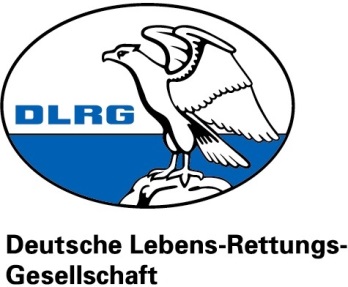 18.05.2016Betreff Betreff BetreffSehr geehrte Damen und Herren,hier bitte Text einfügen hier bitte Text einfügen hier bitte Text einfügen hier bitte Text einfügen hier bitte Text einfügen hier bitte Text einfügen hier bitte Text einfügen hier bitte Text einfügen hier bitte Text einfügen hier bitte Text einfügen hier bitte Text einfügen hier bitte Text einfügen hier bitte Text einfügen hier bitte Text einfügen.hier bitte Text einfügen hier bitte Text einfügen hier bitte Text einfügen hier bitte Text einfügen hier bitte Text einfügen hier bitte Text einfügen hier bitte Text einfügen hier bitte Text einfügen hier bitte Text einfügen hier bitte Text einfügen hier bitte Text einfügen hier bitte Text einfügen hier bitte Text einfügen hier bitte Text einfügen.Mit freundlichen GrüßenName VornamePosition